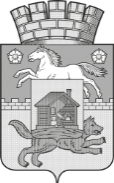 НОВОКУЗНЕЦКИЙ ГОРОДСКОЙ ОКРУГадминистрация  города  нОВОКУЗНЕЦКАкомитет  образования   и  наукиП р и к а зот					                                           	                           №О проведении открытого городского фестиваля мастер-классов «Творчество – путь к совершенству!»  На основании приказа КОиН от 30.07.2022 № 1228  «О плане городских конкурсов и мероприятий с обучающимися на 2021/2022 учебный год»ПРИКАЗЫВАЮ:          1. Утвердить Положение о проведении открытого городского фестиваля мастер-классов «Творчество – путь к совершенству!» согласно Приложению 1 к настоящему приказу.          2. Утвердить состав организационного комитета открытого городского фестиваля мастер-классов «Творчество – путь к совершенству!», согласно Приложению 2 к настоящему приказу.         3. МБУ ДО «Дом детского творчества № 4» (Цуканова Л.П.):  1) организовать и провести открытый городской фестиваль мастер-классов «Творчество – путь к совершенству!» в онлайн-формате 29.10.2021.2) осуществить сбор заявок до 28.10.2021.          3. Заведующим районными отделами образования КОиН  довести до сведения образовательных организаций района информацию о проведении открытого городского фестиваля мастер-классов «Творчество – путь к совершенству!». 4. Контроль за исполнением приказа возложить на начальника отдела развития образования КОиН Дериглазова В.А.Председатель комитета 						Ю.А. СоловьеваПриложение 1 к приказу                                                                                                         от Положение о проведении открытого городского фестиваля мастер-классов  «Творчество – путь к совершенству!»  1. Общие положения1.1. Открытый городской фестиваль мастер-классов «Творчество – путь к совершенству!» (далее – Фестиваль) проводится на основании приказа Комитета образования и науки администрации города Новокузнецка от 30.07.2021 № 1228 «О плане городских конкурсов и мероприятий с обучающимися на 2021/2022 учебный год».1.2. Общее руководство Фестивалем осуществляет Комитет образования и науки администрации города Новокузнецка (далее – КОиН). Организует и проводит Фестиваль муниципальное бюджетное учреждение дополнительного образования «Дом детского творчества № 4» (далее МБУ ДО ДДТ № 4).Цели и задачиЦель: повышение профессионального мастерства и обмен передовым опытом участников, отработка практических навыков по различным методикам и технологиям. Задачи: - способствовать раскрытию творческого потенциала педагогов;- расширять кругозор и приобщать к новейшим  знаниям в области изобразительного и декоративно-прикладного творчества.Состав организационного комитетаСостав организационного комитета (далее оргкомитет)  утверждается ежегодно приказом КОиН.Участники Фестиваля4.1. К участию приглашаются  педагогические работники образовательных организаций Кемеровской области – Кузбасса (педагоги дополнительного образования, методисты, учителя, воспитатели). Сроки и порядок проведения5.1. Фестиваль проводится в онлайн-формате 29.10.2021 года. Ссылки на мастер-классы будут доступны в течение суток для зарегистрировавшихся участников Фестиваля.5.2. Для участия в Фестивале в качестве слушателя необходимо пройти регистрацию, заполнив заявку по форме https://forms.gle/x7CeVsmWKcFTMxhw9   до 28 октября 2021 года.Программа ФестиваляВ программе Фестиваля мастер-классы по изобразительному и декоративно-прикладному творчеству. Подведение итогов7.1. Спикеры мастер-классов, награждаются благодарственными письмами КОиН. 7.2. Участники и слушатели  мастер-классов награждаются сертификатами КОиН. Финансирование8.1.Фестиваль проводится за счет привлеченных средств. Организационный целевой взнос составляет 100 рублей. 8.2. Реквизиты и форма квитанции в Приложении 3.Контактная информацияАдрес: 654059, г. Новокузнецк, ул. М. Тореза, 82-а, МБУ ДО «Дом детского творчества №4», кабинет № 110Справки по телефону: 8 (384-3) 54-63-35, 54-63-22, Абдуллина Ольга Владимировна, заведующий методическим отделом, т.8-906-987-91-07Парамонова Елена Николаевна, заведующий художественным отделом, т.8 905 969 8741metodotdelddt@yandex.ruПриложение 2 к приказу                                                                                                                  от _____ №________Состав организационного комитета1. Дериглазов В.А., начальник отдела развития образования КОиН.2. Цуканова Л.П., директор МБУ ДО «Дом детского творчества №4».4. Абдуллина О.В., заведующий методическим отделом МБУ ДО ДДТ №4 (по согласованию).5. Парамонова Е.Н., заведующий художественным отделом МБУ ДО ДДТ №4 (по согласованию).Приложение 3 к приказу от ______№ ____Реквизиты и форма квитанции Оплату без комиссии можно производить в отделения АО «Кузнецкбизнесбанк». При себе иметь паспорт.Внесено:Т.П. ГильмулинаСогласовано:Главный специалист-юрисконсульторганизационно – правового отдела  КОиН                                                                                                      Е.А. БогрецоваНаименование получателяАНО «Формула успеха»Наименование банкаАО «Кузнецкбизнесбанк»БИК Банк043209740ИНН клиента4217184270КПП клиента421701001Кор. счет30101810600000000740Расчетный счет40703810200000000736Наименование платежаДобровольное пожертвованиеОбъединениеФестиваль «Творчество – путь к совершенству!»Ф.И.О.  плательщикаСумма оплаты